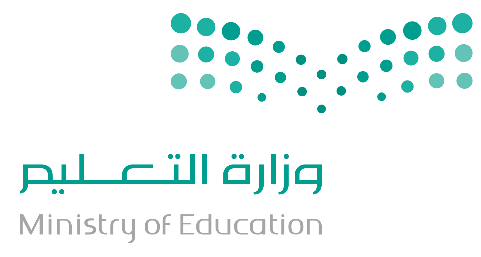 الاختبار مادة التربية الصحية والبدنية (٢) للصف الثالث ثانوي مسارات (انتساب) للفصل الدراسي الثالث لعام 1445هــأسم الطالبة/                                                                                                                                                              .السؤال الأول:السؤال الثاني: السؤال الثالث: أجيبي عن الأسئلة التالية بشكل صحيح.السؤال الرابع:انتهت الأسئلةتمنياتي لكم بالتوفيقمعلمة المادة / أفراح عبد العزيز الخالدالسؤال الثاني: ضع / ي علامة (صح) أو (خطأ) أمام العبارات التالية؟ انتهت الأسئلة ..........تمنياتي لكم بالتوفيق....معلم/ة المادة :اختاري الإجابة الصحيحةاختاري الإجابة الصحيحةاختاري الإجابة الصحيحةاختاري الإجابة الصحيحةاختاري الإجابة الصحيحةاختاري الإجابة الصحيحةاختاري الإجابة الصحيحةاختاري الإجابة الصحيحة١مؤشر كتلة الجسم يرمز له بالرمز...مؤشر كتلة الجسم يرمز له بالرمز...مؤشر كتلة الجسم يرمز له بالرمز...مؤشر كتلة الجسم يرمز له بالرمز...مؤشر كتلة الجسم يرمز له بالرمز...مؤشر كتلة الجسم يرمز له بالرمز...مؤشر كتلة الجسم يرمز له بالرمز...أMIBبBMIجIMBدMBI٢من أنواع التنطيط بكرة اليد من أنواع التنطيط بكرة اليد من أنواع التنطيط بكرة اليد من أنواع التنطيط بكرة اليد من أنواع التنطيط بكرة اليد من أنواع التنطيط بكرة اليد من أنواع التنطيط بكرة اليد أمن الوقوفبمن الوثبجمن الجلوسدجميع ما سبق٣اختبار الوقوف على مشط القدماختبار الوقوف على مشط القدماختبار الوقوف على مشط القدماختبار الوقوف على مشط القدماختبار الوقوف على مشط القدماختبار الوقوف على مشط القدماختبار الوقوف على مشط القدمأالقدرة العضيلةبالسرعةجالرشاقةدالاتزان٤من العوامل الأكثر تأثيراً على مهارة التصويب من العوامل الأكثر تأثيراً على مهارة التصويب من العوامل الأكثر تأثيراً على مهارة التصويب من العوامل الأكثر تأثيراً على مهارة التصويب من العوامل الأكثر تأثيراً على مهارة التصويب من العوامل الأكثر تأثيراً على مهارة التصويب من العوامل الأكثر تأثيراً على مهارة التصويب أالقفز عالياًبزاوية التصويبجالسرعةدجميع ما سبق٥اختبار رمي استقبال الكرة:اختبار رمي استقبال الكرة:اختبار رمي استقبال الكرة:اختبار رمي استقبال الكرة:اختبار رمي استقبال الكرة:اختبار رمي استقبال الكرة:اختبار رمي استقبال الكرة:أالسرعةبالرشاقةجالتوافقدالاتزان٦اختبار الانبطاح المائل من الوقوف في (١٠) ثوان. اختبار الانبطاح المائل من الوقوف في (١٠) ثوان. اختبار الانبطاح المائل من الوقوف في (١٠) ثوان. اختبار الانبطاح المائل من الوقوف في (١٠) ثوان. اختبار الانبطاح المائل من الوقوف في (١٠) ثوان. اختبار الانبطاح المائل من الوقوف في (١٠) ثوان. اختبار الانبطاح المائل من الوقوف في (١٠) ثوان. أالقدرة العضلية بالسرعةجالرشاقةدالتوافق٧من أهم أنواع التمرير بكرة اليد:من أهم أنواع التمرير بكرة اليد:من أهم أنواع التمرير بكرة اليد:من أهم أنواع التمرير بكرة اليد:من أهم أنواع التمرير بكرة اليد:من أهم أنواع التمرير بكرة اليد:من أهم أنواع التمرير بكرة اليد:أتمرير من أمام الرأسبالتمرير العاليجالتمرير الكرباجيدالتمرير بالحاكل٨الأخطاء الشائعة للتمرير في التمرير من الأعلى للخلف: (كرة اليد)الأخطاء الشائعة للتمرير في التمرير من الأعلى للخلف: (كرة اليد)الأخطاء الشائعة للتمرير في التمرير من الأعلى للخلف: (كرة اليد)الأخطاء الشائعة للتمرير في التمرير من الأعلى للخلف: (كرة اليد)الأخطاء الشائعة للتمرير في التمرير من الأعلى للخلف: (كرة اليد)الأخطاء الشائعة للتمرير في التمرير من الأعلى للخلف: (كرة اليد)الأخطاء الشائعة للتمرير في التمرير من الأعلى للخلف: (كرة اليد)أوجود مرونة في الأصابعبالتنسيق بين سلاميات اليدينجعدم استقبال الكرة بسلاميات الأصابعد وجود عائق بالأصابع٩أنواع التمرير البندولي (بكرة اليد):أنواع التمرير البندولي (بكرة اليد):أنواع التمرير البندولي (بكرة اليد):أنواع التمرير البندولي (بكرة اليد):أنواع التمرير البندولي (بكرة اليد):أنواع التمرير البندولي (بكرة اليد):أنواع التمرير البندولي (بكرة اليد):أللأمام والخلفبالتمري للجانبجمن مستوى الركبةدجميع ما سبق صحيح١٠يستخدم هذا النوع من التمرير لدى الرياضيين ذوي المستوى العالي في (كرة الطائرة):يستخدم هذا النوع من التمرير لدى الرياضيين ذوي المستوى العالي في (كرة الطائرة):يستخدم هذا النوع من التمرير لدى الرياضيين ذوي المستوى العالي في (كرة الطائرة):يستخدم هذا النوع من التمرير لدى الرياضيين ذوي المستوى العالي في (كرة الطائرة):يستخدم هذا النوع من التمرير لدى الرياضيين ذوي المستوى العالي في (كرة الطائرة):يستخدم هذا النوع من التمرير لدى الرياضيين ذوي المستوى العالي في (كرة الطائرة):يستخدم هذا النوع من التمرير لدى الرياضيين ذوي المستوى العالي في (كرة الطائرة):أالتمرير من الأعلى للأمام بالتمرير من أسفل بالساعدين جالتمرير من الأعلى للخلفدالتمرير من أسفل للخلف١١يقذف الكرة إلى أعلى مكان ممكن امام الكتف، مع تقوس الجسم للخلف وكذلك اليد: (كرة الطائرة)يقذف الكرة إلى أعلى مكان ممكن امام الكتف، مع تقوس الجسم للخلف وكذلك اليد: (كرة الطائرة)يقذف الكرة إلى أعلى مكان ممكن امام الكتف، مع تقوس الجسم للخلف وكذلك اليد: (كرة الطائرة)يقذف الكرة إلى أعلى مكان ممكن امام الكتف، مع تقوس الجسم للخلف وكذلك اليد: (كرة الطائرة)يقذف الكرة إلى أعلى مكان ممكن امام الكتف، مع تقوس الجسم للخلف وكذلك اليد: (كرة الطائرة)يقذف الكرة إلى أعلى مكان ممكن امام الكتف، مع تقوس الجسم للخلف وكذلك اليد: (كرة الطائرة)يقذف الكرة إلى أعلى مكان ممكن امام الكتف، مع تقوس الجسم للخلف وكذلك اليد: (كرة الطائرة)أالإرسال من الأسفل إلى الجنببالإرسال من أسفل الموجهجالإرسال من الأعلىدالإرسال من الأسفل ١٢...........ثني للأمام قليلاً باسترخاء، مع رفع الرأس والنظر موزع على حركة مضرب المنافس الكرة............ثني للأمام قليلاً باسترخاء، مع رفع الرأس والنظر موزع على حركة مضرب المنافس الكرة............ثني للأمام قليلاً باسترخاء، مع رفع الرأس والنظر موزع على حركة مضرب المنافس الكرة............ثني للأمام قليلاً باسترخاء، مع رفع الرأس والنظر موزع على حركة مضرب المنافس الكرة............ثني للأمام قليلاً باسترخاء، مع رفع الرأس والنظر موزع على حركة مضرب المنافس الكرة............ثني للأمام قليلاً باسترخاء، مع رفع الرأس والنظر موزع على حركة مضرب المنافس الكرة............ثني للأمام قليلاً باسترخاء، مع رفع الرأس والنظر موزع على حركة مضرب المنافس الكرة.أالقدمينبالذراعانجالجذعدالركبتان١٣أشهر وأسهل أنواع التمرير: (كرة السلة)أشهر وأسهل أنواع التمرير: (كرة السلة)أشهر وأسهل أنواع التمرير: (كرة السلة)أشهر وأسهل أنواع التمرير: (كرة السلة)أشهر وأسهل أنواع التمرير: (كرة السلة)أشهر وأسهل أنواع التمرير: (كرة السلة)أشهر وأسهل أنواع التمرير: (كرة السلة)أالتمرير المرتدةبالتمرير من مستوى الرأسجالتمرير باليدين من مستوى الصدردالتمرير من مستوى الحوض١٤يستخدم اللاعب هذا النوع من السيطرة على الكرة عندما يؤدي عملية امتصاص الكرة العالية بقدمية بسرعة وبدقة قبل أن يتعرض له اللاعب المنافس ويحتاج هذا النوع إحساس كبير في رجل اللاعب (في كرة القدم).يستخدم اللاعب هذا النوع من السيطرة على الكرة عندما يؤدي عملية امتصاص الكرة العالية بقدمية بسرعة وبدقة قبل أن يتعرض له اللاعب المنافس ويحتاج هذا النوع إحساس كبير في رجل اللاعب (في كرة القدم).يستخدم اللاعب هذا النوع من السيطرة على الكرة عندما يؤدي عملية امتصاص الكرة العالية بقدمية بسرعة وبدقة قبل أن يتعرض له اللاعب المنافس ويحتاج هذا النوع إحساس كبير في رجل اللاعب (في كرة القدم).يستخدم اللاعب هذا النوع من السيطرة على الكرة عندما يؤدي عملية امتصاص الكرة العالية بقدمية بسرعة وبدقة قبل أن يتعرض له اللاعب المنافس ويحتاج هذا النوع إحساس كبير في رجل اللاعب (في كرة القدم).يستخدم اللاعب هذا النوع من السيطرة على الكرة عندما يؤدي عملية امتصاص الكرة العالية بقدمية بسرعة وبدقة قبل أن يتعرض له اللاعب المنافس ويحتاج هذا النوع إحساس كبير في رجل اللاعب (في كرة القدم).يستخدم اللاعب هذا النوع من السيطرة على الكرة عندما يؤدي عملية امتصاص الكرة العالية بقدمية بسرعة وبدقة قبل أن يتعرض له اللاعب المنافس ويحتاج هذا النوع إحساس كبير في رجل اللاعب (في كرة القدم).يستخدم اللاعب هذا النوع من السيطرة على الكرة عندما يؤدي عملية امتصاص الكرة العالية بقدمية بسرعة وبدقة قبل أن يتعرض له اللاعب المنافس ويحتاج هذا النوع إحساس كبير في رجل اللاعب (في كرة القدم).أامتصاص الكرة بالفخذ.بامتصاص الكرة بباطن القدم.جامتصاص الكرة بوجه القدم الأماميدامتصاص الكرة بالصدر.١٥................... يشير رأسه إلى الشبكة ويسند من عنقه باليد الحرة. (كرة التنس)................... يشير رأسه إلى الشبكة ويسند من عنقه باليد الحرة. (كرة التنس)................... يشير رأسه إلى الشبكة ويسند من عنقه باليد الحرة. (كرة التنس)................... يشير رأسه إلى الشبكة ويسند من عنقه باليد الحرة. (كرة التنس)................... يشير رأسه إلى الشبكة ويسند من عنقه باليد الحرة. (كرة التنس)................... يشير رأسه إلى الشبكة ويسند من عنقه باليد الحرة. (كرة التنس)................... يشير رأسه إلى الشبكة ويسند من عنقه باليد الحرة. (كرة التنس)أالشبكةبالكتفجالمضربدالنظر١٦يقصد بها المنطقة المجوفة أو المقعرة داخل القدم (كرة القدم)يقصد بها المنطقة المجوفة أو المقعرة داخل القدم (كرة القدم)يقصد بها المنطقة المجوفة أو المقعرة داخل القدم (كرة القدم)يقصد بها المنطقة المجوفة أو المقعرة داخل القدم (كرة القدم)يقصد بها المنطقة المجوفة أو المقعرة داخل القدم (كرة القدم)يقصد بها المنطقة المجوفة أو المقعرة داخل القدم (كرة القدم)يقصد بها المنطقة المجوفة أو المقعرة داخل القدم (كرة القدم)أوجه القدم الخارجيبوجه القدم الداخليجباطن القدم دجانب القدم١٧تستخدم عند وجود منافس بين الممرر والمستلم: (كرة السلة)تستخدم عند وجود منافس بين الممرر والمستلم: (كرة السلة)تستخدم عند وجود منافس بين الممرر والمستلم: (كرة السلة)تستخدم عند وجود منافس بين الممرر والمستلم: (كرة السلة)تستخدم عند وجود منافس بين الممرر والمستلم: (كرة السلة)تستخدم عند وجود منافس بين الممرر والمستلم: (كرة السلة)تستخدم عند وجود منافس بين الممرر والمستلم: (كرة السلة)أالتمرير من مستوى الصدربالتمرير من مستوى الحوضجالتمريرة المرتدةدالتمرير من مستوى الرأس.١٨................. ثنيهما قليلاً مع ميل الجذع للأمام والتحرك حسب اتجاه الكرة. (كرة التنس)................. ثنيهما قليلاً مع ميل الجذع للأمام والتحرك حسب اتجاه الكرة. (كرة التنس)................. ثنيهما قليلاً مع ميل الجذع للأمام والتحرك حسب اتجاه الكرة. (كرة التنس)................. ثنيهما قليلاً مع ميل الجذع للأمام والتحرك حسب اتجاه الكرة. (كرة التنس)................. ثنيهما قليلاً مع ميل الجذع للأمام والتحرك حسب اتجاه الكرة. (كرة التنس)................. ثنيهما قليلاً مع ميل الجذع للأمام والتحرك حسب اتجاه الكرة. (كرة التنس)................. ثنيهما قليلاً مع ميل الجذع للأمام والتحرك حسب اتجاه الكرة. (كرة التنس)أالقدمانباليدينجالركبتاندالذراعين ١٩تستخدم مهارة تمرير الكرة بوجه القدم الداخلي في:تستخدم مهارة تمرير الكرة بوجه القدم الداخلي في:تستخدم مهارة تمرير الكرة بوجه القدم الداخلي في:تستخدم مهارة تمرير الكرة بوجه القدم الداخلي في:تستخدم مهارة تمرير الكرة بوجه القدم الداخلي في:تستخدم مهارة تمرير الكرة بوجه القدم الداخلي في:تستخدم مهارة تمرير الكرة بوجه القدم الداخلي في:أالتمريرة القصيرةبالتمرير الأرضيجالتمريرة العرضيةدالتمريرة طويلة٢٠من مواصفات الآداء الفني (لكرة السلة) .............رفع الكرة باليد وتسحب جانباً وتؤخذ خطوة بالرجل المعاكسة.من مواصفات الآداء الفني (لكرة السلة) .............رفع الكرة باليد وتسحب جانباً وتؤخذ خطوة بالرجل المعاكسة.من مواصفات الآداء الفني (لكرة السلة) .............رفع الكرة باليد وتسحب جانباً وتؤخذ خطوة بالرجل المعاكسة.من مواصفات الآداء الفني (لكرة السلة) .............رفع الكرة باليد وتسحب جانباً وتؤخذ خطوة بالرجل المعاكسة.من مواصفات الآداء الفني (لكرة السلة) .............رفع الكرة باليد وتسحب جانباً وتؤخذ خطوة بالرجل المعاكسة.من مواصفات الآداء الفني (لكرة السلة) .............رفع الكرة باليد وتسحب جانباً وتؤخذ خطوة بالرجل المعاكسة.من مواصفات الآداء الفني (لكرة السلة) .............رفع الكرة باليد وتسحب جانباً وتؤخذ خطوة بالرجل المعاكسة.أالتمريرة من خلف الظهربالتمرير من مستوى الكتفجالتمريرة القصيرةدالتمريرة الطولية٢١من الشروط الأساسية للعب الكرة بالراس استخدام الذراعين لحفظ توازن الجسم؛ وذلك بتحريكهما...... قبل استقبال الكرة ثم سحيهما للخلف لحظة ضرب الكرة.من الشروط الأساسية للعب الكرة بالراس استخدام الذراعين لحفظ توازن الجسم؛ وذلك بتحريكهما...... قبل استقبال الكرة ثم سحيهما للخلف لحظة ضرب الكرة.من الشروط الأساسية للعب الكرة بالراس استخدام الذراعين لحفظ توازن الجسم؛ وذلك بتحريكهما...... قبل استقبال الكرة ثم سحيهما للخلف لحظة ضرب الكرة.من الشروط الأساسية للعب الكرة بالراس استخدام الذراعين لحفظ توازن الجسم؛ وذلك بتحريكهما...... قبل استقبال الكرة ثم سحيهما للخلف لحظة ضرب الكرة.من الشروط الأساسية للعب الكرة بالراس استخدام الذراعين لحفظ توازن الجسم؛ وذلك بتحريكهما...... قبل استقبال الكرة ثم سحيهما للخلف لحظة ضرب الكرة.من الشروط الأساسية للعب الكرة بالراس استخدام الذراعين لحفظ توازن الجسم؛ وذلك بتحريكهما...... قبل استقبال الكرة ثم سحيهما للخلف لحظة ضرب الكرة.من الشروط الأساسية للعب الكرة بالراس استخدام الذراعين لحفظ توازن الجسم؛ وذلك بتحريكهما...... قبل استقبال الكرة ثم سحيهما للخلف لحظة ضرب الكرة.أللجانببللأمامجلأعلىدللخلف٢٢اختبار الانبطاح المائل من الوقوف في (١٠) ثوان. اختبار الانبطاح المائل من الوقوف في (١٠) ثوان. اختبار الانبطاح المائل من الوقوف في (١٠) ثوان. اختبار الانبطاح المائل من الوقوف في (١٠) ثوان. اختبار الانبطاح المائل من الوقوف في (١٠) ثوان. اختبار الانبطاح المائل من الوقوف في (١٠) ثوان. اختبار الانبطاح المائل من الوقوف في (١٠) ثوان. أالتوافقبالرشاقةجالقدرة العضليةدالسرعة٢٣.................. فتحاً باتساع الكتفين تقريباً وثقل الجسم موزعاً على الجزء الأمامي. (كرة التنس).................. فتحاً باتساع الكتفين تقريباً وثقل الجسم موزعاً على الجزء الأمامي. (كرة التنس).................. فتحاً باتساع الكتفين تقريباً وثقل الجسم موزعاً على الجزء الأمامي. (كرة التنس).................. فتحاً باتساع الكتفين تقريباً وثقل الجسم موزعاً على الجزء الأمامي. (كرة التنس).................. فتحاً باتساع الكتفين تقريباً وثقل الجسم موزعاً على الجزء الأمامي. (كرة التنس).................. فتحاً باتساع الكتفين تقريباً وثقل الجسم موزعاً على الجزء الأمامي. (كرة التنس).................. فتحاً باتساع الكتفين تقريباً وثقل الجسم موزعاً على الجزء الأمامي. (كرة التنس)أالركبتانبالقدمانجاليداندالعينان٢٤من مواصفات الآداء الفني في (كرة السلة) ...........التوجه إلى إحدى الجهتين لغرض خداع المنافس وسحبه إلى نفس الجهة المعاكسة.من مواصفات الآداء الفني في (كرة السلة) ...........التوجه إلى إحدى الجهتين لغرض خداع المنافس وسحبه إلى نفس الجهة المعاكسة.من مواصفات الآداء الفني في (كرة السلة) ...........التوجه إلى إحدى الجهتين لغرض خداع المنافس وسحبه إلى نفس الجهة المعاكسة.من مواصفات الآداء الفني في (كرة السلة) ...........التوجه إلى إحدى الجهتين لغرض خداع المنافس وسحبه إلى نفس الجهة المعاكسة.من مواصفات الآداء الفني في (كرة السلة) ...........التوجه إلى إحدى الجهتين لغرض خداع المنافس وسحبه إلى نفس الجهة المعاكسة.من مواصفات الآداء الفني في (كرة السلة) ...........التوجه إلى إحدى الجهتين لغرض خداع المنافس وسحبه إلى نفس الجهة المعاكسة.من مواصفات الآداء الفني في (كرة السلة) ...........التوجه إلى إحدى الجهتين لغرض خداع المنافس وسحبه إلى نفس الجهة المعاكسة.أالتمريرة الطوليةبالتمريرة من خلف الظهرجالتمرير من مستوى الكتفدالتمريرة القصيرة٢٥من الأخطاء الشائعة في مهارة ضرب الكرة بالرأس عدم انحناء الجذع...... قبل ضرب الكرة بالرأس مما يجعل الضربة ضعيفة إذا إنها ترتد من الرأس فقط. (كرة القدم)من الأخطاء الشائعة في مهارة ضرب الكرة بالرأس عدم انحناء الجذع...... قبل ضرب الكرة بالرأس مما يجعل الضربة ضعيفة إذا إنها ترتد من الرأس فقط. (كرة القدم)من الأخطاء الشائعة في مهارة ضرب الكرة بالرأس عدم انحناء الجذع...... قبل ضرب الكرة بالرأس مما يجعل الضربة ضعيفة إذا إنها ترتد من الرأس فقط. (كرة القدم)من الأخطاء الشائعة في مهارة ضرب الكرة بالرأس عدم انحناء الجذع...... قبل ضرب الكرة بالرأس مما يجعل الضربة ضعيفة إذا إنها ترتد من الرأس فقط. (كرة القدم)من الأخطاء الشائعة في مهارة ضرب الكرة بالرأس عدم انحناء الجذع...... قبل ضرب الكرة بالرأس مما يجعل الضربة ضعيفة إذا إنها ترتد من الرأس فقط. (كرة القدم)من الأخطاء الشائعة في مهارة ضرب الكرة بالرأس عدم انحناء الجذع...... قبل ضرب الكرة بالرأس مما يجعل الضربة ضعيفة إذا إنها ترتد من الرأس فقط. (كرة القدم)من الأخطاء الشائعة في مهارة ضرب الكرة بالرأس عدم انحناء الجذع...... قبل ضرب الكرة بالرأس مما يجعل الضربة ضعيفة إذا إنها ترتد من الرأس فقط. (كرة القدم)أاماماًبخلفاًججانباًدعالياًضع علامة (صح) او (خطا) امام العبارات التالية:ضع علامة (صح) او (خطا) امام العبارات التالية:X١يعد مسك المضرب الخطوة الأخيرة الإتقان مهارات الريشة.٢يعتبر الآداء الفني للتمرية البندولية من المهارات المتقدمة في كرة اليد.٣مهارة تنطيط الكرة في كرة اليد هي توافق عضلي بين جميع أعضاء الجسم.٤التوافق في حركة الجسم هو التكامل والانسيابية في الأداء ما بين الجهازين العصبي والعضلي.٥السرعة هي قدرة الفرد على أداء حركة معينة في أطول فترة زمنية ممكنة.٦القدرة العضلية هي قدرة الفرد على إنجاز شغل ما في أقصر زمن ممكن.٧التمريرة الكرباجية أو الضاربة بكرة اليد: وهي من أهم أنواع التمرير وأكثرها اقتصاداً.٨ويستخدم اللاعبون تنطيط الكرة على الأرض مرة واحدة أو مرتين على الأقل في كرة اليد.٩المسكة الجيدة تعطي قوة أكبر في الضربة الساحقة في الريشة الطائرة.١٠يعتبر التمرير من الأعلى للأمام ليس أساس جميع التمريرات في الكرة الطائرة.١١القبضة القارية في (كرة التنس) لا تتطلب تغييراً في وضع اليد.١٢ الضربات الخلفية لكرة التنس (الأرضية - الطائرة - نصف الطائرة).١٣يقصد بالتمرير (في كرة السلة): اصال الكرة إلى الزميل في أقل وقت ممكن.١٤يستخدم التصويب في التهديف باتجاه المرمى سواء في الكرات الثابتة أو المتحركة (كرة القدم).١٥القبضة الغريبة أكثر القبضات ملائمة للمبتدئين في كرة التنس.١٦التمرير باليدين من مستوى الصدر يعتبر مخالفة في (كرة السلة).١٧من مواصفات الآداء الفني للتمرير بيد واحد في (كرة السلة) ميل الجذع قليلاً لليسار من أجل نقل ثقل الجسم.١٨المسكات الأساسية (لكرة الطاولة) :(المصافحة - القلم).١٩الضربات الأمامية لكرة التنس (الأرضية الساحقة - الطائرة المسقطة - الطائرة العالية ـ نصف الطائرة).٢٠تستخدم التمريرات في عمليات التخطيط للهجمات والتحكم في الكرة وتغيير اتجاهها (كرة القدم).أعددي أشكال مهارة حائط الصد (كرة الطائرة)عددي أشكال مهارة حائط الصد (كرة الطائرة)عددي أشكال مهارة حائط الصد (كرة الطائرة)١٢٣باذكري اثنان من أنواع الإرسال في كرة المضرب (التنس)اذكري اثنان من أنواع الإرسال في كرة المضرب (التنس)اذكري اثنان من أنواع الإرسال في كرة المضرب (التنس)١٢٣٤زاوج ما يتناسب من القسم الأول مع القسم الثاني في الجدول التالي:زاوج ما يتناسب من القسم الأول مع القسم الثاني في الجدول التالي:زاوج ما يتناسب من القسم الأول مع القسم الثاني في الجدول التالي:زاوج ما يتناسب من القسم الأول مع القسم الثاني في الجدول التالي:القسم الأولالقسم الأولالقسم الثانيالقسم الثاني١الهدف من الاختبار الوثب الطويل من الثبات المرجحة. ٢من أنواع التصويب في كرة اليد الضربة القاطعة الأمامية٣من أنواع الإرسال في كرة الريشة الطائرة.باطن القدم – أعلى الفخذ – الرأس – الصدر – وجه القدم الأمامي.٤من أخطاء الشائعة في الإرسال بكرة الطائرة عدم ضرب الكرة في نمانها المناسب.٥من أنواع حائط الصد التصويب على المرمى.٦المواصفات الفنية لأداء الضربة الخلفية.التصويب الكرباجي٧من أنواع الضربات الأمامية في كرة الطاولة قياس القدرة العضلية٨من أنواع ركل الكرة في كرة القدم الإرسال الطويل والقصير٩من الأجزاء التي يمكن استخدامها لامتصاص الكرة (كرة القدم)حائط الصد الدفاعي١٠من استخدامات ضرب الكرة بالرأس (كرة القدم)ركل الكرة بوجه القدم الخارجيالمملكـة العـربية السعـودية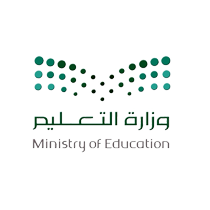 المادة: التربية البدنية وصحية 2وزارة التعليمالصف:   ثالث  ثانوي  (أنتساب)الإدارة العامة للتعليم بمحافظة   ..................الزمن:    ساعة ونصفالمدرسة: ...............أسئلة اختبار انتساب الفصل الدراسي الثالث من العام الدراسي 1445 هـأسئلة اختبار انتساب الفصل الدراسي الثالث من العام الدراسي 1445 هـأسئلة اختبار انتساب الفصل الدراسي الثالث من العام الدراسي 1445 هـاسم الطالب / ة.........................الصف.........الدرجة المستحقةاسم الطالب / ة.........................الصف.........الدرجة المستحقة60المصححالتوقيعالمراجعالتوقيعالسؤال الأول: اختار/ي الإجابة الصحيحة:     السؤال الأول: اختار/ي الإجابة الصحيحة:     السؤال الأول: اختار/ي الإجابة الصحيحة:     السؤال الأول: اختار/ي الإجابة الصحيحة:     السؤال الأول: اختار/ي الإجابة الصحيحة:     السؤال الأول: اختار/ي الإجابة الصحيحة:     السؤال الأول: اختار/ي الإجابة الصحيحة:     السؤال الأول: اختار/ي الإجابة الصحيحة:     السؤال الأول: اختار/ي الإجابة الصحيحة:     السؤال الأول: اختار/ي الإجابة الصحيحة:       اختبار رمي واستقبال الكره يدل على:  اختبار رمي واستقبال الكره يدل على:  اختبار رمي واستقبال الكره يدل على:  اختبار رمي واستقبال الكره يدل على:  اختبار رمي واستقبال الكره يدل على:  اختبار رمي واستقبال الكره يدل على:  اختبار رمي واستقبال الكره يدل على:  اختبار رمي واستقبال الكره يدل على:  اختبار رمي واستقبال الكره يدل على:1-الاتزان الاتزان 2-التوافيق3-السرعة-اختبار الوقوف على مشط القدم يدل على:-اختبار الوقوف على مشط القدم يدل على:-اختبار الوقوف على مشط القدم يدل على:-اختبار الوقوف على مشط القدم يدل على:-اختبار الوقوف على مشط القدم يدل على:-اختبار الوقوف على مشط القدم يدل على:-اختبار الوقوف على مشط القدم يدل على:-اختبار الوقوف على مشط القدم يدل على:-اختبار الوقوف على مشط القدم يدل على:-1-1-الاتزان 2-التوافيق3-القدرة العضليةتستخدم مهارة تمرير الكرة بوجه القدم الداخلي في:- تستخدم مهارة تمرير الكرة بوجه القدم الداخلي في:- تستخدم مهارة تمرير الكرة بوجه القدم الداخلي في:- تستخدم مهارة تمرير الكرة بوجه القدم الداخلي في:- تستخدم مهارة تمرير الكرة بوجه القدم الداخلي في:- تستخدم مهارة تمرير الكرة بوجه القدم الداخلي في:- تستخدم مهارة تمرير الكرة بوجه القدم الداخلي في:- تستخدم مهارة تمرير الكرة بوجه القدم الداخلي في:- تستخدم مهارة تمرير الكرة بوجه القدم الداخلي في:- 1-1-التمريرة العريضة 2-التمريرة القصيرة3- التمرير الارضيمن العوامل الاساسية الاكثر تأثيراً على مهارة التصويب:- من العوامل الاساسية الاكثر تأثيراً على مهارة التصويب:- من العوامل الاساسية الاكثر تأثيراً على مهارة التصويب:- من العوامل الاساسية الاكثر تأثيراً على مهارة التصويب:- من العوامل الاساسية الاكثر تأثيراً على مهارة التصويب:- من العوامل الاساسية الاكثر تأثيراً على مهارة التصويب:- من العوامل الاساسية الاكثر تأثيراً على مهارة التصويب:- من العوامل الاساسية الاكثر تأثيراً على مهارة التصويب:- من العوامل الاساسية الاكثر تأثيراً على مهارة التصويب:- 1-1-السرعة 2-القفز عالياً3- جميع  ما سبق صحيحمن مهارات التمرير الاكثر شيوعاً في كرة اليد:-من مهارات التمرير الاكثر شيوعاً في كرة اليد:-من مهارات التمرير الاكثر شيوعاً في كرة اليد:-من مهارات التمرير الاكثر شيوعاً في كرة اليد:-من مهارات التمرير الاكثر شيوعاً في كرة اليد:-من مهارات التمرير الاكثر شيوعاً في كرة اليد:-من مهارات التمرير الاكثر شيوعاً في كرة اليد:-من مهارات التمرير الاكثر شيوعاً في كرة اليد:-من مهارات التمرير الاكثر شيوعاً في كرة اليد:-1-1-التمريرة العالية  2-التمريرة الكرباجية3- جميع  ما سبق صحيحيرمز لمؤشر كتلة الجسم: -يرمز لمؤشر كتلة الجسم: -يرمز لمؤشر كتلة الجسم: -يرمز لمؤشر كتلة الجسم: -يرمز لمؤشر كتلة الجسم: -يرمز لمؤشر كتلة الجسم: -يرمز لمؤشر كتلة الجسم: -يرمز لمؤشر كتلة الجسم: -يرمز لمؤشر كتلة الجسم: -1-1-BM12-M1B3-MB1ثني .......... للامام قليلاً باسترخاء مع رفع الراس والنظر. موزع على حركة مضرب المنافس والكره :-ثني .......... للامام قليلاً باسترخاء مع رفع الراس والنظر. موزع على حركة مضرب المنافس والكره :-ثني .......... للامام قليلاً باسترخاء مع رفع الراس والنظر. موزع على حركة مضرب المنافس والكره :-ثني .......... للامام قليلاً باسترخاء مع رفع الراس والنظر. موزع على حركة مضرب المنافس والكره :-ثني .......... للامام قليلاً باسترخاء مع رفع الراس والنظر. موزع على حركة مضرب المنافس والكره :-ثني .......... للامام قليلاً باسترخاء مع رفع الراس والنظر. موزع على حركة مضرب المنافس والكره :-ثني .......... للامام قليلاً باسترخاء مع رفع الراس والنظر. موزع على حركة مضرب المنافس والكره :-ثني .......... للامام قليلاً باسترخاء مع رفع الراس والنظر. موزع على حركة مضرب المنافس والكره :-ثني .......... للامام قليلاً باسترخاء مع رفع الراس والنظر. موزع على حركة مضرب المنافس والكره :-1-1-الجذع 2-القدمان3-الركبتانثني ..... قليلاً مع توزيع ثقل الجسم على القدمين: -ثني ..... قليلاً مع توزيع ثقل الجسم على القدمين: -ثني ..... قليلاً مع توزيع ثقل الجسم على القدمين: -ثني ..... قليلاً مع توزيع ثقل الجسم على القدمين: -ثني ..... قليلاً مع توزيع ثقل الجسم على القدمين: -ثني ..... قليلاً مع توزيع ثقل الجسم على القدمين: -ثني ..... قليلاً مع توزيع ثقل الجسم على القدمين: -ثني ..... قليلاً مع توزيع ثقل الجسم على القدمين: -ثني ..... قليلاً مع توزيع ثقل الجسم على القدمين: -1-1-القدمين 2-الذرعان3-الركبتان...... المرفقان يكون في زاوية قائمة ويشير المضرب الى منتصف الطاولة: -...... المرفقان يكون في زاوية قائمة ويشير المضرب الى منتصف الطاولة: -...... المرفقان يكون في زاوية قائمة ويشير المضرب الى منتصف الطاولة: -...... المرفقان يكون في زاوية قائمة ويشير المضرب الى منتصف الطاولة: -...... المرفقان يكون في زاوية قائمة ويشير المضرب الى منتصف الطاولة: -...... المرفقان يكون في زاوية قائمة ويشير المضرب الى منتصف الطاولة: -...... المرفقان يكون في زاوية قائمة ويشير المضرب الى منتصف الطاولة: -...... المرفقان يكون في زاوية قائمة ويشير المضرب الى منتصف الطاولة: -...... المرفقان يكون في زاوية قائمة ويشير المضرب الى منتصف الطاولة: -1-1-القدمان 2-الذرعان-الجذع10. كلما كان التصويب من المنطقة الموجهة للهدف كلما كان نسبة نجاحه اكثر - هذهِ العبارة تخص :-كلما كان التصويب من المنطقة الموجهة للهدف كلما كان نسبة نجاحه اكثر - هذهِ العبارة تخص :-كلما كان التصويب من المنطقة الموجهة للهدف كلما كان نسبة نجاحه اكثر - هذهِ العبارة تخص :-كلما كان التصويب من المنطقة الموجهة للهدف كلما كان نسبة نجاحه اكثر - هذهِ العبارة تخص :-كلما كان التصويب من المنطقة الموجهة للهدف كلما كان نسبة نجاحه اكثر - هذهِ العبارة تخص :-كلما كان التصويب من المنطقة الموجهة للهدف كلما كان نسبة نجاحه اكثر - هذهِ العبارة تخص :-كلما كان التصويب من المنطقة الموجهة للهدف كلما كان نسبة نجاحه اكثر - هذهِ العبارة تخص :-كلما كان التصويب من المنطقة الموجهة للهدف كلما كان نسبة نجاحه اكثر - هذهِ العبارة تخص :-كلما كان التصويب من المنطقة الموجهة للهدف كلما كان نسبة نجاحه اكثر - هذهِ العبارة تخص :-10. 1-1-زاوية التصويب 2-التوجيه3-الأداء الميكانيكي1- تقاس اللياقة القلبية التنفسية بطريقتين المباشرة في المختبر والغير مباشرة بالاختبارات في الميدان2- اختبار الجري والمشي لمسافة 2100 متر يعتبر من الطرق المباشرة لقياس اللياقة القلبية التنفسية3- تعد القوه العضلية احد المكونات الأساسية للياقة البدنية4- المرونة هي قدرة المفصل على التحرك بحرية ولمدى حركي كامل5- السرعة هي قدرة الفرد على اداء حركة معينه في اطول زمن ممكن6- القدرة العضلية هي قدرة الفرد على انجاز شغل ما في اقصر زمن ممكن7- الاتزان هو قدرة الفرد على الاحتفاظ واتزان الجسم اثناء الثبات والحركة8- التوافق هو التكامل والانسيابية في الاداء ما بين الجهاز العصبي و العقلي9- عند اداء امتصاص الكرة بالفخذ يستخدم اللاعب صدرة لسيطرة على الكره عندما تكون الكره في مستوى ارتفاع الصدر10- امتصاص الكره بالرأس من اصعب طرق السيطرة على الكره11- يقصد بوجه القدم الداخلي منطقة الاصبع الكبير حتى بداية بطن القدم12- المسكات الاساسية في كرة الطاولة ( المصافحة + الساقطة)13- الضربات الامامية تتكون  من ( القاطعة + الساقطة + الساحقة)14- التمريرة المتقنة هي اساس كل لعبه وتنتهى بتسجيل الهدف المطلوب15- اقل التصويبات شيوعاً واستخداماً في كرة اليد ( التصويبه الكرباجيه)16- الضربات الخلفية تستخدم عندما تتجه الكره في اتجاه الجانب او الذرع التي لا تحمل المضرب17- في كرة السلة التمرير باليدين من مستوى الصدر هو الاساس التعليمي لمهارات التمرير18- يرمز لمؤشر كتلة الجسمBM119- يتم قياس القدرة العضلية من اختبار الوثب الطويل من الثبات20- الاستعداد في رياضة كرة الطاولة لا يشمل المسكة المناسبة او الوضع الصحيح